Publicado en Madrid el 05/02/2018 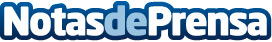 Los vehículos eléctricos duplican sus ventas en 2017Según la Asociación Empresarial para el Desarrollo e Impulso del Vehículo Eléctrico (AEDIVE), las matriculaciones de vehículos eléctricos puros e híbridos aumentaron en un 110,6% respecto a 2016. La movilidad eléctrica coge impulso hacia el futuro año tras añoDatos de contacto:Emovili900 827  421Nota de prensa publicada en: https://www.notasdeprensa.es/los-vehiculos-electricos-duplican-sus-ventas Categorias: Automovilismo Consumo Industria Automotriz http://www.notasdeprensa.es